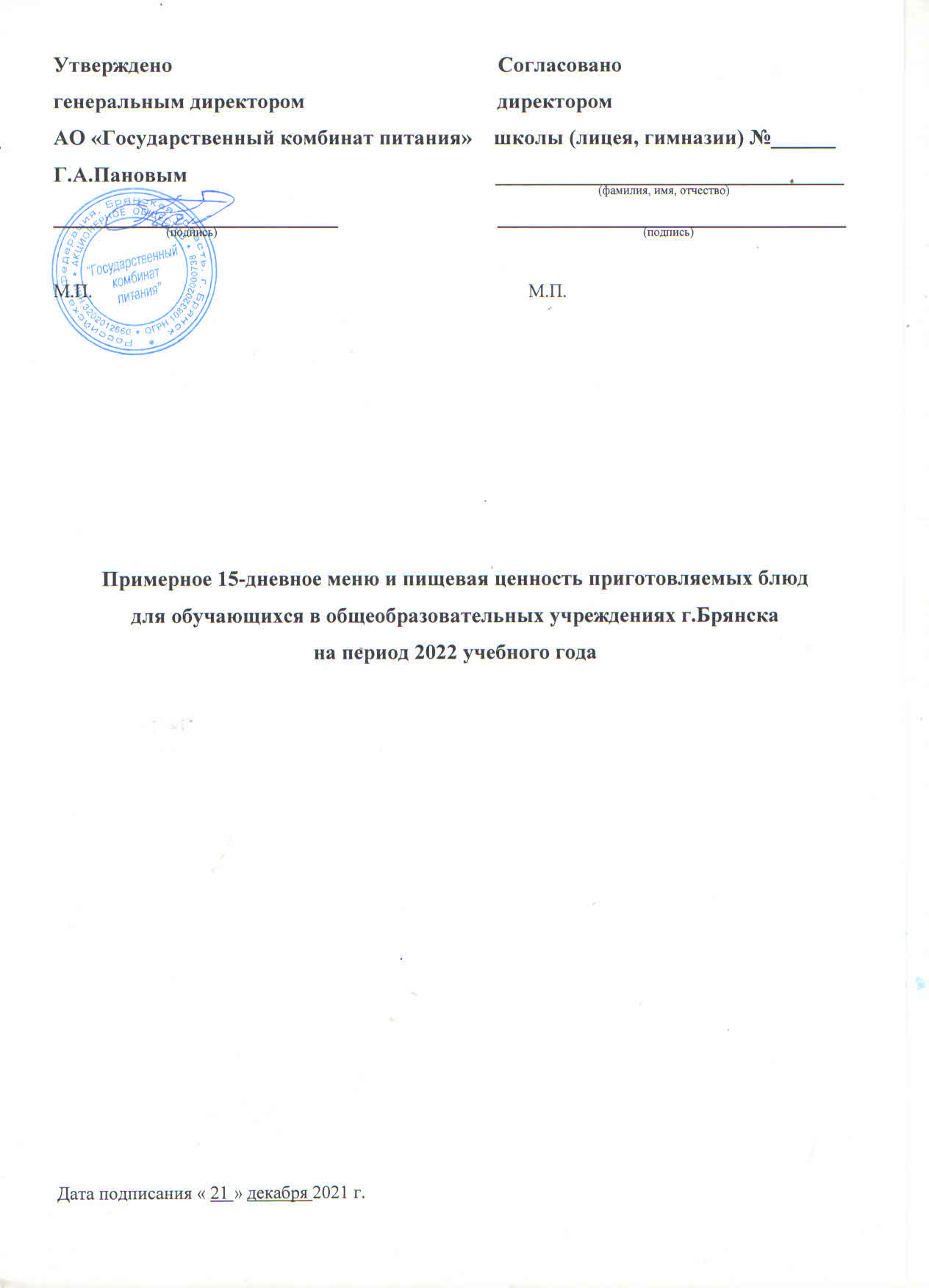 Меню приготавливаемых блюдМеню приготавливаемых блюдМеню приготавливаемых блюдМеню приготавливаемых блюдМеню приготавливаемых блюдМеню приготавливаемых блюдМеню приготавливаемых блюдМеню приготавливаемых блюдВозрастная категория: 12-18 летВозрастная категория: 12-18 летВозрастная категория: 12-18 летВозрастная категория: 12-18 летВозрастная категория: 12-18 летВозрастная категория: 12-18 летВозрастная категория: 12-18 летВозрастная категория: 12-18 летПриём пищиНаименование блюдаВес блюдаПищевые веществаПищевые веществаПищевые веществаЭнергетическая ценность№ рецептурыПриём пищиНаименование блюдаВес блюдаБелкиЖирыУглеводыЭнергетическая ценность№ рецептурыНеделя 1Неделя 1Неделя 1Неделя 1Неделя 1Неделя 1Неделя 1Неделя 1День 1День 1День 1День 1День 1День 1День 1День 1ЗавтракФиле цыплёнка запечённое4013,763,045,28103,32ТТК №18Завтрак   или филе цыплёнка тушёное35/3510,925,882,31105,84ТТК №48ЗавтракМакаронные изделия отварные с маслом120/64,584,8625,58164,40№203-2015г.ЗавтракКакао с молоком и витаминами2003,903,1025,60145,00№502-2021г.ЗавтракПряник391,952,3426,91136,50ПРЗавтракХлеб ржано-пшеничный302,580,3913,5668,40ПРИтого за завтракИтого за завтрак26,7713,7396,93617,62Итого за завтракИтого за завтрак23,9316,5793,96620,14Завтрак (2-й вариант)Пельмени мясные отварные с маслом150/39,1016,2829,74301,88№392-2015г.Завтрак (2-й вариант)Чай с сахаром200/150,070,0215,0060,00№685-2004г.Завтрак (2-й вариант)Печенье "Молочное"302,134,5320,31130,50ПРЗавтрак (2-й вариант)Хлеб ржано-пшеничный302,150,3311,3057,00ПРИтого за завтрак (2-й вариант)Итого за завтрак (2-й вариант)13,4521,1576,35549,38Итого за деньИтого за день26,7713,7396,93617,62Итого за деньИтого за день23,9316,5793,96620,14Итого за день(2-й вариант)Итого за день(2-й вариант)13,4521,1576,35549,38День 2День 2День 2День 2День 2День 2День 2День 2ЗавтракСалат из белокочанной капусты с морковью*     600,791,953,8836,24№45-2015г.Завтрак   или бобовые отварные (горошек зелёный консервированный)150,430,410,878,88№306-2015г.ЗавтракФиле горбуши запечённое409,403,961,5279,40ТТК №15Завтрак   или филе минтая запечённое407,042,481,5256,80ТТК №16ЗавтракПюре картофельное1402,864,4819,08128,10№312-2015г.ЗавтракКомпот из свежих яблок2000,160,1627,88114,60№342-2015г.ЗавтракПеченье "Советские традиции"402,846,0427,08174,00ПРЗавтракХлеб ржано-пшеничный302,580,3913,5668,40ПРИтого за завтракИтого за завтрак18,6316,9893,00600,74Итого за завтракИтого за завтрак15,9113,9689,98550,78Итого за деньИтого за день18,6316,9893,00600,74Итого за деньИтого за день15,9113,9689,98550,78День 3День 3День 3День 3День 3День 3День 3День 3ЗавтракКотлета рубленая из бройлер-цыплят7010,6515,5410,72225,40№295-2015г.ЗавтракРис отварной1503,655,3736,68209,70№304-2015гЗавтракСок фруктовый2000,600,4032,60136,40№389-2015г.ЗавтракХлеб ржано-пшеничный302,580,3913,5668,40ПРИтого за завтракИтого за завтрак17,4921,7093,57639,90Итого за деньИтого за день17,4921,7093,57639,90День 4День 4День 4День 4День 4День 4День 4День 4ЗавтракГуляш из свинины45/459,5825,372,60278,10№260-2015г.ЗавтракКаша рассыпчатая гречневая1408,025,6936,07227,50№302-2015г.ЗавтракЧай с лимоном200/15/70,130,0215,2062,00№686-2004г.ЗавтракХлеб ржано-пшеничный302,580,3913,5668,40ПРЗавтракЯблоко свежее (порциями)500,200,204,9023,50№338-2015гИтого за завтракИтого за завтрак20,5131,6772,33659,50Итого за деньИтого за день20,5131,6772,33659,50День 5День 5День 5День 5День 5День 5День 5День 5ЗавтракКотлета (особая) из говядины и свинины508,379,176,56144,00№269-2015г.ЗавтракКартофель тушёный по-домашнему1502,555,2519,20134,10ТТК №13ЗавтракКомпот из свежих яблок2000,160,1627,88114,60№342-2015г.ЗавтракСдоба "Любава"503,254,7526,50165,00ПРЗавтракХлеб ржано-пшеничный302,580,3913,5668,40ПРИтого за завтракИтого за завтрак16,9119,7293,70626,10Итого за деньИтого за день16,9119,7293,70626,10Неделя 2Неделя 2Неделя 2Неделя 2Неделя 2Неделя 2Неделя 2Неделя 2День 1День 1День 1День 1День 1День 1День 1День 1ЗавтракБутерброд с сыром17/5/306,389,5416,27178,88№3-2015г.ЗавтракКаша вязкая молочная из рисовой крупы (или пшено, или хлопья овсяные "Геркулес") с маслом сливочным200/106,0010,8542,95294,00№174-2015г.ЗавтракКакао с молоком и витаминами2003,903,1025,60145,00№502-2021г.ЗавтракЗефир230,230,0018,6375,90№379-2015г.Итого за завтракИтого за завтрак16,5123,49103,45693,78Завтрак (2-й вариант)Бутерброд с сыром8/3/304,285,4416,24132,92№3-2015г.Завтрак (2-й вариант)Каша вязкая молочная из рисовой крупы (или пшено, или хлопья овсяные "Геркулес") с маслом сливочным200/106,0010,8542,95294,00№174-2015г.Завтрак (2-й вариант)Чай с сахаром200/150,070,0215,0060,00№685-2004г.Завтрак (2-й вариант)Фрукт свежий (банан)1802,700,9037,80172,80№338-2015гИтого за завтрак(2-й вариант)Итого за завтрак(2-й вариант)13,0517,21111,99659,72Итого за деньИтого за день16,5123,49103,45693,78Итого за день(2-й вариант)Итого за день(2-й вариант)13,0517,21111,99659,72День 2День 2День 2День 2День 2День 2День 2День 2ЗавтракКотлета из свинины8010,7822,2611,34291,20№268-2015г.ЗавтракКаша рассыпчатая гречневая1307,455,2833,49211,25№302-2015г.ЗавтракЧай с сахаром200/150,070,0215,0060,00№685-2004г.ЗавтракХлеб ржано-пшеничный302,580,3913,5668,40ПРЗавтракГруша свежая (порция)600,240,186,1828,20№338-2015гИтого за завтракИтого за завтрак21,1328,1379,57659,05Итого за деньИтого за день21,1328,1379,57659,05День 3День 3День 3День 3День 3День 3День 3День 3ЗавтракЗапеканка из творога с маслом и сахаром100/6/1217,5119,7628,54361,60№223-2015г.Завтрак   или Пудинг творожный "Вкусняшка" с маслом и сахаром115/6/1212,4716,8940,58364,41ТТК №23ЗавтракКисель из варенья2000,100,0729,83117,40№360-2015г.ЗавтракПряник391,952,3426,91136,50ПРИтого за завтракИтого за завтрак19,5622,1785,28615,50Итого за завтракИтого за завтрак14,5219,3097,32618,31Итого за деньИтого за день19,5622,1785,28615,50Итого за деньИтого за день14,5219,3097,32618,31День 4День 4День 4День 4День 4День 4День 4День 4ЗавтракБиточки рыбные "по-домашнему" из минтая708,875,2310,17123,39ТТК №22Завтрак   или Котлета "Дальневосточная" из минтая и свинины708,3111,5711,76184,52ТТК №25ЗавтракПюре картофельное1402,864,4819,08128,10№312-2015г.ЗавтракКомпот из свежих яблок2000,160,1627,88114,60№342-2015г.ЗавтракСдоба "Любава"503,254,7526,50165,00ПРЗавтракХлеб ржано-пшеничный302,580,3913,5668,40ПРИтого за завтракИтого за завтрак17,7215,0197,19599,49Итого за завтракИтого за завтрак17,1621,3598,78660,62Итого за деньИтого за день17,7215,0197,19599,49Итого за деньИтого за день17,1621,3598,78660,62День 5День 5День 5День 5День 5День 5День 5День 5ЗавтракСалат из свеклы отварной*500,703,014,1346,40№52-2015г.Завтрак   или Бобовые отварные (кукуруза сахарная консервированная)100,210,290,987,36№306-2015г.ЗавтракПлов "Школьный" из филе бедра цыплят40/10014,0014,1024,50280,70ТТК №20ЗавтракНапиток ягодный (из компотной смеси)2000,700,0027,00111,00ТТК №89ЗавтракПирожное бисквитное (рулет)453,154,9521,15141,75ПРЗавтракХлеб ржано-пшеничный302,580,3913,5668,40ПРИтого за завтракИтого за завтрак21,1322,4590,34648,25Итого за завтракИтого за завтрак20,6419,7387,19609,21Итого за деньИтого за день21,1322,4590,34648,25Итого за деньИтого за день20,6419,7387,19609,21Неделя 3Неделя 3Неделя 3Неделя 3Неделя 3Неделя 3Неделя 3Неделя 3День 1День 1День 1День 1День 1День 1День 1День 1ЗавтракОмлет натуральный с маслом105/810,7617,752,01210,80№203-2015г.ЗавтракКакао с молоком и витаминами2003,903,1025,60145,00№502-2021г.ЗавтракПеченье сдобное "Бежицкие ракушки"422,739,6623,10189,00ПРЗавтракХлеб ржано-пшеничный302,580,3913,5668,40ПРИтого за завтракИтого за завтрак19,9730,9064,27613,20Завтрак (2-й вариант)Яйцо варёное202,542,300,1431,50№209-2015г.Завтрак (2-й вариант)Филе цыплёнка тушёное40/4012,486,722,64120,96ТТК №48Завтрак (2-й вариант)Макаронные изделия отварные с маслом140/75,355,6729,85191,80№203-2015г.Завтрак (2-й вариант)Чай с сахаром200/150,070,0215,0060,00№685-2004г.Завтрак (2-й вариант)Печенье "Овсяное"342,046,2621,39149,94ПРЗавтрак (2-й вариант)Хлеб ржано-пшеничный302,580,3913,5668,40ПРИтого за завтрак (2-й вариант)Итого за завтрак (2-й вариант)25,0621,3682,57622,60Итого за деньИтого за день19,9730,9064,27613,20Итого за день(2-й вариант)Итого за день(2-й вариант)25,0621,3682,57622,60День 2День 2День 2День 2День 2День 2День 2День 2ЗавтракКотлета (особая) из говядины и свинины6010,0411,007,87172,80№269-2015г.ЗавтракСложный гарнир 1-й вариант (пюре картофельное и капуста тушёная)65/652,674,1814,98108,29№203-2015г.ЗавтракЧай с сахаром200/150,070,0215,0060,00№685-2004г.ЗавтракСдоба "Любава"503,254,7526,50165,00ПРЗавтракХлеб ржано-пшеничный302,580,3913,5668,40ПРИтого за завтракИтого за завтрак18,6120,3577,92574,49Итого за деньИтого за день18,6120,3577,92574,49День 3День 3День 3День 3День 3День 3День 3День 3ЗавтракПлов из свинины45/9011,3625,3523,30367,20№265-2015г.ЗавтракНапиток ягодный (из компотной смеси)2000,700,0027,00111,00ТТК №89ЗавтракБисквит "Солнышко"402,560,2430,80135,60ПРЗавтракХлеб ржано-пшеничный302,580,3913,5668,40ПРИтого за завтракИтого за завтрак17,2025,9894,66682,20Итого за деньИтого за день17,2025,9894,66682,20День 4День 4День 4День 4День 4День 4День 4День 4ЗавтракКотлета рубленая из бройлер-цыплят7010,6515,5410,72225,40№295-2015г.ЗавтракМакаронные изделия отварные с маслом140/75,355,6729,85191,80№203-2015г.ЗавтракЧай с сахаром200/150,070,0215,0060,00№685-2004г.ЗавтракХлеб ржано-пшеничный302,580,3913,5668,40ПРЗавтракАпельсин свежий (порция)500,450,104,0521,50№338-2015гИтого за завтракИтого за завтрак19,1021,7273,18567,10Итого за деньИтого за день19,1021,7273,18567,10День 5День 5День 5День 5День 5День 5День 5День 5ЗавтракИкра кабачковая300,822,164,3640,14ПРЗавтрак   или Салат из свеклы отварной*700,994,215,7864,96№52-2015г.ЗавтракФиле цыплёнка запечённое4013,763,045,28103,32ТТК №18ЗавтракРис отварной1303,164,6631,79181,74№304-2015гЗавтракКомпот из свежих яблок2000,160,1627,88114,60№342-2015г.ЗавтракПряник391,952,3426,91136,50ПРЗавтракХлеб ржано-пшеничный302,580,3913,5668,40ПРИтого за завтракИтого за завтрак22,4312,74109,79644,70Итого за завтракИтого за завтрак22,6014,80111,20669,52Итого за деньИтого за день22,4312,74109,79644,70Итого за деньИтого за день22,6014,80111,20669,52Среднее значение за периодСреднее значение за период19,5821,7888,35629,44Среднее значение за периодСреднее значение за период18,8121,9688,74629,59Среднее значение за период (2-й вариант)Среднее значение за период (2-й вариант)18,8021,2288,76623,25Среднее значение за период (2-й вариант)Среднее значение за период (2-й вариант)18,2221,2189,35623,23*для исполнения норм Методических рекомендаций к организации общественного питания населения п.7.2.13 МР 2.3.6.0233-21 в общеобразовательных организациях с 1 марта приготовление салатов и холодных закусок из сырых овощей допускается только из овощей нового урожая; овощи прошлогоднего урожая могут использоваться после прохождения тепловой обработки.*для исполнения норм Методических рекомендаций к организации общественного питания населения п.7.2.13 МР 2.3.6.0233-21 в общеобразовательных организациях с 1 марта приготовление салатов и холодных закусок из сырых овощей допускается только из овощей нового урожая; овощи прошлогоднего урожая могут использоваться после прохождения тепловой обработки.*для исполнения норм Методических рекомендаций к организации общественного питания населения п.7.2.13 МР 2.3.6.0233-21 в общеобразовательных организациях с 1 марта приготовление салатов и холодных закусок из сырых овощей допускается только из овощей нового урожая; овощи прошлогоднего урожая могут использоваться после прохождения тепловой обработки.*для исполнения норм Методических рекомендаций к организации общественного питания населения п.7.2.13 МР 2.3.6.0233-21 в общеобразовательных организациях с 1 марта приготовление салатов и холодных закусок из сырых овощей допускается только из овощей нового урожая; овощи прошлогоднего урожая могут использоваться после прохождения тепловой обработки.*для исполнения норм Методических рекомендаций к организации общественного питания населения п.7.2.13 МР 2.3.6.0233-21 в общеобразовательных организациях с 1 марта приготовление салатов и холодных закусок из сырых овощей допускается только из овощей нового урожая; овощи прошлогоднего урожая могут использоваться после прохождения тепловой обработки.*для исполнения норм Методических рекомендаций к организации общественного питания населения п.7.2.13 МР 2.3.6.0233-21 в общеобразовательных организациях с 1 марта приготовление салатов и холодных закусок из сырых овощей допускается только из овощей нового урожая; овощи прошлогоднего урожая могут использоваться после прохождения тепловой обработки.*для исполнения норм Методических рекомендаций к организации общественного питания населения п.7.2.13 МР 2.3.6.0233-21 в общеобразовательных организациях с 1 марта приготовление салатов и холодных закусок из сырых овощей допускается только из овощей нового урожая; овощи прошлогоднего урожая могут использоваться после прохождения тепловой обработки.*для исполнения норм Методических рекомендаций к организации общественного питания населения п.7.2.13 МР 2.3.6.0233-21 в общеобразовательных организациях с 1 марта приготовление салатов и холодных закусок из сырых овощей допускается только из овощей нового урожая; овощи прошлогоднего урожая могут использоваться после прохождения тепловой обработки.Составлено на основании:Составлено на основании:Составлено на основании:Составлено на основании:Составлено на основании:Составлено на основании:Составлено на основании:Составлено на основании:   Единого сборника технологических нормативов, рецептур блюд и кулинарных изделий/сост. А.Я.Перевалов, Н.В. Тапешкина. - Изд-е 4-е доп. и испр. - Пермь, 2021. - 410 с.;   Единого сборника технологических нормативов, рецептур блюд и кулинарных изделий/сост. А.Я.Перевалов, Н.В. Тапешкина. - Изд-е 4-е доп. и испр. - Пермь, 2021. - 410 с.;   Единого сборника технологических нормативов, рецептур блюд и кулинарных изделий/сост. А.Я.Перевалов, Н.В. Тапешкина. - Изд-е 4-е доп. и испр. - Пермь, 2021. - 410 с.;   Единого сборника технологических нормативов, рецептур блюд и кулинарных изделий/сост. А.Я.Перевалов, Н.В. Тапешкина. - Изд-е 4-е доп. и испр. - Пермь, 2021. - 410 с.;   Единого сборника технологических нормативов, рецептур блюд и кулинарных изделий/сост. А.Я.Перевалов, Н.В. Тапешкина. - Изд-е 4-е доп. и испр. - Пермь, 2021. - 410 с.;   Единого сборника технологических нормативов, рецептур блюд и кулинарных изделий/сост. А.Я.Перевалов, Н.В. Тапешкина. - Изд-е 4-е доп. и испр. - Пермь, 2021. - 410 с.;   Единого сборника технологических нормативов, рецептур блюд и кулинарных изделий/сост. А.Я.Перевалов, Н.В. Тапешкина. - Изд-е 4-е доп. и испр. - Пермь, 2021. - 410 с.;   Единого сборника технологических нормативов, рецептур блюд и кулинарных изделий/сост. А.Я.Перевалов, Н.В. Тапешкина. - Изд-е 4-е доп. и испр. - Пермь, 2021. - 410 с.;    Сборника технических нормативов – Сборник рецептур на продукцию для обучающихся во всех образовательных учреждениях / Под ред. М.П. Могильного и В.А. Тутельяна. – М.: ДеЛи плюс, 2015. – 544 с.;    Сборника технических нормативов – Сборник рецептур на продукцию для обучающихся во всех образовательных учреждениях / Под ред. М.П. Могильного и В.А. Тутельяна. – М.: ДеЛи плюс, 2015. – 544 с.;    Сборника технических нормативов – Сборник рецептур на продукцию для обучающихся во всех образовательных учреждениях / Под ред. М.П. Могильного и В.А. Тутельяна. – М.: ДеЛи плюс, 2015. – 544 с.;    Сборника технических нормативов – Сборник рецептур на продукцию для обучающихся во всех образовательных учреждениях / Под ред. М.П. Могильного и В.А. Тутельяна. – М.: ДеЛи плюс, 2015. – 544 с.;    Сборника технических нормативов – Сборник рецептур на продукцию для обучающихся во всех образовательных учреждениях / Под ред. М.П. Могильного и В.А. Тутельяна. – М.: ДеЛи плюс, 2015. – 544 с.;    Сборника технических нормативов – Сборник рецептур на продукцию для обучающихся во всех образовательных учреждениях / Под ред. М.П. Могильного и В.А. Тутельяна. – М.: ДеЛи плюс, 2015. – 544 с.;    Сборника технических нормативов – Сборник рецептур на продукцию для обучающихся во всех образовательных учреждениях / Под ред. М.П. Могильного и В.А. Тутельяна. – М.: ДеЛи плюс, 2015. – 544 с.;    Сборника технических нормативов – Сборник рецептур на продукцию для обучающихся во всех образовательных учреждениях / Под ред. М.П. Могильного и В.А. Тутельяна. – М.: ДеЛи плюс, 2015. – 544 с.;    Химический состав и калорийность российских пищевых продуктов: Справочник / В. А. Тутельян. – М.: ДеЛи плюс, 2012. – 284 с.;    Химический состав и калорийность российских пищевых продуктов: Справочник / В. А. Тутельян. – М.: ДеЛи плюс, 2012. – 284 с.;    Химический состав и калорийность российских пищевых продуктов: Справочник / В. А. Тутельян. – М.: ДеЛи плюс, 2012. – 284 с.;    Химический состав и калорийность российских пищевых продуктов: Справочник / В. А. Тутельян. – М.: ДеЛи плюс, 2012. – 284 с.;    Химический состав и калорийность российских пищевых продуктов: Справочник / В. А. Тутельян. – М.: ДеЛи плюс, 2012. – 284 с.;    Химический состав и калорийность российских пищевых продуктов: Справочник / В. А. Тутельян. – М.: ДеЛи плюс, 2012. – 284 с.;    Химический состав и калорийность российских пищевых продуктов: Справочник / В. А. Тутельян. – М.: ДеЛи плюс, 2012. – 284 с.;    Химический состав и калорийность российских пищевых продуктов: Справочник / В. А. Тутельян. – М.: ДеЛи плюс, 2012. – 284 с.;    Сборник технических нормативов – Сборник рецептур блюда и кулинарных изделий для предприятий общественного питания при общеобразовательных школах / Под общей редакцией В.Т.Лапшиной. – М.: «Хлебпродинформ», 2004.  – 640 с.;    Сборник технических нормативов – Сборник рецептур блюда и кулинарных изделий для предприятий общественного питания при общеобразовательных школах / Под общей редакцией В.Т.Лапшиной. – М.: «Хлебпродинформ», 2004.  – 640 с.;    Сборник технических нормативов – Сборник рецептур блюда и кулинарных изделий для предприятий общественного питания при общеобразовательных школах / Под общей редакцией В.Т.Лапшиной. – М.: «Хлебпродинформ», 2004.  – 640 с.;    Сборник технических нормативов – Сборник рецептур блюда и кулинарных изделий для предприятий общественного питания при общеобразовательных школах / Под общей редакцией В.Т.Лапшиной. – М.: «Хлебпродинформ», 2004.  – 640 с.;    Сборник технических нормативов – Сборник рецептур блюда и кулинарных изделий для предприятий общественного питания при общеобразовательных школах / Под общей редакцией В.Т.Лапшиной. – М.: «Хлебпродинформ», 2004.  – 640 с.;    Сборник технических нормативов – Сборник рецептур блюда и кулинарных изделий для предприятий общественного питания при общеобразовательных школах / Под общей редакцией В.Т.Лапшиной. – М.: «Хлебпродинформ», 2004.  – 640 с.;    Сборник технических нормативов – Сборник рецептур блюда и кулинарных изделий для предприятий общественного питания при общеобразовательных школах / Под общей редакцией В.Т.Лапшиной. – М.: «Хлебпродинформ», 2004.  – 640 с.;    Сборник технических нормативов – Сборник рецептур блюда и кулинарных изделий для предприятий общественного питания при общеобразовательных школах / Под общей редакцией В.Т.Лапшиной. – М.: «Хлебпродинформ», 2004.  – 640 с.;    Технико-технологических карт на разработанные блюд.    Технико-технологических карт на разработанные блюд.    Технико-технологических карт на разработанные блюд.    Технико-технологических карт на разработанные блюд.    Технико-технологических карт на разработанные блюд.    Технико-технологических карт на разработанные блюд.    Технико-технологических карт на разработанные блюд.    Технико-технологических карт на разработанные блюд.